Publicado en  el 14/10/2015 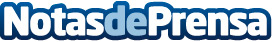 El Museo del Greco inaugura “Hommage á Doménikos Theotokópoulos”, una exposición de Antoni ClavéSe enmarca en la sección En la estela del Greco…, artistas invitados, que expone obras de autores modernos influenciados por la pintura del genial cretense
Compuesta por 26 piezas: una suite de trece litografías originales y otras trece obras únicas (dibujos y monotipos) preparatorias para la edición del año 1965Datos de contacto:Nota de prensa publicada en: https://www.notasdeprensa.es/el-museo-del-greco-inaugura-hommage-a_1 Categorias: Artes Visuales http://www.notasdeprensa.es